SECRETARÍA DISTRITAL DE CULTURA, RECREACIÓN Y DEPORTECOMITÉ: SECTORIAL DE GESTIÓN Y DESEMPEÑOACTA No. 8 de 2021SESIÓN ORDINARIA VIRTUALFECHA: 29 de julio de 2021HORA: Desde las 2:00 p.m. hasta 4:00 p.m.LUGAR: Sesión ordinaria virtualINTEGRANTES DE LA INSTANCIA: INTEGRANTES DE LA INSTANCIA: SECRETARIA TÉCNICA:INVITADOS PERMANENTES: 	OTROS ASISTENTES A LA SESIÓN:DESARROLLO: siendo las 2:00 p.m., se da apertura al Comité Sectorial de Gestión y Desempeño, Sesión Ordinaria virtual del mes de julio de 2021, con la siguiente agenda:Verificación del quórumAprobación Acta No. 7 de Junio 28 de 2021, Sesión Ordinaria Virtual Lineamiento de programación presupuestal, gastos de inversión 2022 – Normativa Distrital sobre la materia 2021Seguimiento a la ejecución presupuestal, corte a 23 de julio de 2021. Prácticas exitosas y lecciones aprendidas en la implementación de la Política del MIPG de Planeación Institucional - Transparencia y Acceso a la Información Pública.Prácticas exitosas y lecciones aprendidas en la implementación de la Política del MIPG de Control Interno - Seguimiento y Evaluación.Avance metas Plan de Desarrollo Sector a 30 de junio de 2021.Resultados Estrategia Rendición de Cuentas Sectorial 2020 y Presentación Estrategia de Rendición de Cuentas Sectorial 2021.Proposiciones y VariosToma de decisionesConclusionesTOMA DE DECISIONES PRESENTE SESIÓN:SEGUIMIENTO A LAS DECISIONES: COMPROMISOS Firma de quien preside la instancia: 		Firma de quien ejerce la Secretaría Técnica:Nicolás Francisco Montero			Sonia Córdoba AlvaradoSecretario de Despacho			Jefe Asesora de PlaneaciónSecretaría Cultura, Recreación y Deporte	Secretaría Cultura, Recreación y Deporte	Elaboró: Johanna A. Cendales M./Contratista Oficina Asesora de PlaneaciónNombreCargoEntidadAsisteAsisteObservacionesNombreCargoEntidadSíNoObservacionesNicolás Francisco MonteroSecretarioSecretaría Distrital de Cultura, Recreación y Deporte (SCRD)XNingunaBlanca Inés DuránDirectora GeneralInstituto Distrital de Recreación y Deporte (IDRD)XNo presentó delegaciónCatalina Valencia TobónDirectora GeneralInstituto Distrital de las Artes (IDARTES)XNingunaPatrick Morales ThomasDirector GeneralInstituto Distrital de Patrimonio Cultural (IDPC)XNingunaAna María Ruíz PereaGerente GeneralCanal CapitalXNingunaMargarita Díaz CasasDirectora GeneralFundación Gilberto Álzate Avendaño (FUGA)XNingunaDavid García RodríguezDirector Orquesta Filarmónica de  Bogotá (OFB)XNingunaNombre CargoEntidadSonia Córdoba AlvaradoJefe Asesora de Planeación Secretaría Cultura, Recreación y Deporte (SCRD)NombreCargoEntidadAsisteAsisteObservacionesNombreCargoEntidadSíNoObservacionesLizeth Jahira González VargasAlcaldesa Local de BosaAlcaldía Local de BosaXNingunaJosé Humberto Ruíz DelegadoSecretaría Distrital de Hacienda (SDH)XNingunaAndrés Podlesky Boada Director de Políticas Sectoriales de la Secretaría Distrital de PlaneaciónSecretaría Distrital de PlaneaciónXNinguna
María Angélica Escarraga LópezProfesional especializada delegada de la
Veeduría DistritalVeeduría DistritalXNingunaHenry Samuel Murrain KnudsonSubsecretario Distrital de Cultura Ciudadana
y Gestión del ConocimientoSecretaría Cultura, Recreación y Deporte (SCRD)XNingunaMaría Del Pilar Ordóñez MéndezSubsecretaria de GobernanzaSecretaría Cultura, Recreación y Deporte (SCRD)XNingunaCarolina RuizJefe Oficina Asesora de ComunicacionesSecretaría Cultura, Recreación y Deporte (SCRD)XNingunaNombreCargoEntidadAsisteAsisteObservacionesNombreCargoEntidadSíNoObservacionesLuis Fernando Mejía CastroJefe Oficina Asesora de PlaneaciónFundación Gilberto Alzate Avendaño (FUGA)XNinguna Paloma Solano LópezAsesora de Planeación Canal CapitalXNinguna Luz Patricia Quintanilla ParraJefe Oficina Asesora de PlaneaciónInstituto Distrital de Patrimonio Cultural (IDPC)XNinguna Carlos Alfonso GaitánJefe de Oficina Asesora de Planeación Instituto Distrital de las Artes (IDARTES)XNinguna Efraím García FernándezJefe Oficina de PlaneaciónOrquesta Filarmónica de Bogotá (OFB)XNinguna Alejandra TrujilloOficina Asesora de PlaneaciónSecretaría Cultura, Recreación y Deporte (SCRD)XNinguna Jorge Joaquín MartínezOficina Asesora de PlaneaciónSecretaría Cultura, Recreación y Deporte (SCRD)XNinguna Eric RestrepoOficina Asesora de PlaneaciónSecretaría Cultura, Recreación y Deporte (SCRD)XNinguna Jhon VanegasOficina Asesora de PlaneaciónSecretaría Cultura, Recreación y Deporte (SCRD)XNinguna Nancy Patricia Gómez MartínezOficina Asesora de PlaneaciónInstituto Distrital de Recreación y Deporte (IDRD)XNinguna Gilberto Rodríguez TitadoSubsecretaria de GobernanzaSecretaría Cultura, Recreación y Deporte (SCRD)XNinguna Byron Nicolás AmorteguiInstituto Distrital de Recreación y Deporte (IDRD)XNingunaMauricio RamosJefe Oficina Control InternoOrquesta Filarmónica de Bogotá (OFB)XGloria Martha GambaInstituto Distrital de Recreación y Deporte (IDRD)XKatherin Alexandra SalgadoXMagda GómezInstituto Distrital de Patrimonio Cultural (IDPC)XDaniel Fernando Gallego MorenoXSandra Ofelia MartínezInstituto Distrital de Recreación y Deporte (IDRD)XLuis Giovanni NavarroOficina Asesora de PlaneaciónSecretaría Cultura, Recreación y Deporte (SCRD)XSantiago Piñerua NaranjoFundación Gilberto Alzate Avendaño (FUGA)XJuan Carlos Agreda BotinaAlcaldía Local de BosaXCarlos Rafael González ContrerasXRino Augusto AceroVeeduría DistritalXCarolina Arteaga Oficina Asesora de PlaneaciónSecretaría Cultura, Recreación y Deporte (SCRD)XIsduar Yobany SastoqueOficina Asesora de PlaneaciónSecretaría Cultura, Recreación y Deporte (SCRD)XJohanna Lucía BustosOficina Asesora de PlaneaciónSecretaría Cultura, Recreación y Deporte (SCRD)XLiliana Patricia JiménezOficina Asesora de PlaneaciónSecretaría Cultura, Recreación y Deporte (SCRD)XRuth Yanina BermúdezOficina Asesora de PlaneaciónSecretaría Cultura, Recreación y Deporte (SCRD)XIconoDecisión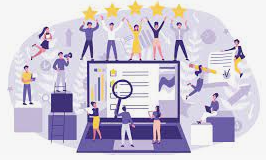 En la presente sesión se aprueba y valida por parte de los miembros del Comité, el cronograma y programación de la Estrategia de Rendición de Cuentas del Sector 2021.Síntesis: En la presente sesión del Comité se realiza la presentación de los Resultados de la Estrategia Rendición de Cuentas Sectorial 2020 y la Presentación de la Estrategia de Rendición de Cuentas Sectorial 2021.Síntesis: En la presente sesión del Comité se realiza la presentación de los Resultados de la Estrategia Rendición de Cuentas Sectorial 2020 y la Presentación de la Estrategia de Rendición de Cuentas Sectorial 2021.Fecha de la sesiónDD/MM/AAAAIconoInserte un icono que se asocie a la decisión tomadaDecisiónDecisiónDecisiónDecisiónSeguimiento26/02/2021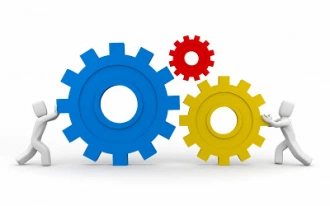 Aprobación Plataforma Estratégica Sectorial - PES 2020-2024Aprobación Plataforma Estratégica Sectorial - PES 2020-2024Aprobación Plataforma Estratégica Sectorial - PES 2020-2024Aprobación Plataforma Estratégica Sectorial - PES 2020-2024Se da por culminado este punto en la toma de decisiones puesto que fue aprobada la Plataforma e inicia la fase de formulación.26/02/2021Síntesis: En la sesión de febrero el Comité en Pleno aprueba la Plataforma Estratégica Sectorial - PES 2020-2024, la cual consta de misión, visión y 5 objetivos EstratégicosSíntesis: En la sesión de febrero el Comité en Pleno aprueba la Plataforma Estratégica Sectorial - PES 2020-2024, la cual consta de misión, visión y 5 objetivos EstratégicosSíntesis: En la sesión de febrero el Comité en Pleno aprueba la Plataforma Estratégica Sectorial - PES 2020-2024, la cual consta de misión, visión y 5 objetivos EstratégicosSíntesis: En la sesión de febrero el Comité en Pleno aprueba la Plataforma Estratégica Sectorial - PES 2020-2024, la cual consta de misión, visión y 5 objetivos EstratégicosSíntesis: En la sesión de febrero el Comité en Pleno aprueba la Plataforma Estratégica Sectorial - PES 2020-2024, la cual consta de misión, visión y 5 objetivos EstratégicosSe da por culminado este punto en la toma de decisiones puesto que fue aprobada la Plataforma e inicia la fase de formulación.29/04/2021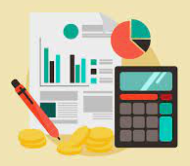 Se aprueba el ajuste a la programación de compromisos, giros y reservas del Sector según su panorama actual presupuestal.Se aprueba el ajuste a la programación de compromisos, giros y reservas del Sector según su panorama actual presupuestal.Se aprueba el ajuste a la programación de compromisos, giros y reservas del Sector según su panorama actual presupuestal.Se aprueba el ajuste a la programación de compromisos, giros y reservas del Sector según su panorama actual presupuestal.Se realizó la actividad por lo tanto de da por culminado este compromiso29/04/2021Síntesis: En la sesión de abril el Comité en Pleno aprueba el ajuste a la programación de compromisos, giros y reservas del Sector según su panorama presupuestal a la fecha.Síntesis: En la sesión de abril el Comité en Pleno aprueba el ajuste a la programación de compromisos, giros y reservas del Sector según su panorama presupuestal a la fecha.Síntesis: En la sesión de abril el Comité en Pleno aprueba el ajuste a la programación de compromisos, giros y reservas del Sector según su panorama presupuestal a la fecha.Síntesis: En la sesión de abril el Comité en Pleno aprueba el ajuste a la programación de compromisos, giros y reservas del Sector según su panorama presupuestal a la fecha.Síntesis: En la sesión de abril el Comité en Pleno aprueba el ajuste a la programación de compromisos, giros y reservas del Sector según su panorama presupuestal a la fecha.Se realizó la actividad por lo tanto de da por culminado este compromiso25/05/2021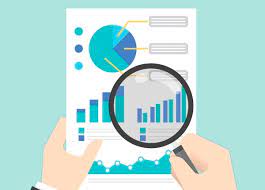 Citación a sesión de Comité Extraordinario para aprobación y validación de las ponderaciones e indicadores del Plataforma Estratégica Sectorial – PESCitación a sesión de Comité Extraordinario para aprobación y validación de las ponderaciones e indicadores del Plataforma Estratégica Sectorial – PESCitación a sesión de Comité Extraordinario para aprobación y validación de las ponderaciones e indicadores del Plataforma Estratégica Sectorial – PESCitación a sesión de Comité Extraordinario para aprobación y validación de las ponderaciones e indicadores del Plataforma Estratégica Sectorial – PESSe da por culminado este punto en la toma de decisiones puesto que se realizó sesión extraordinaria el 8 de junio para la aprobación y validación por parte de los Directivos de las Entidades del Sector de las ponderaciones e indicadores del Plataforma Estratégica Sectorial – PES.25/05/2021Síntesis: En la presente sesión del Comité se presenta el resultado final de las mesas técnicas con las entidades de la herramienta de seguimiento del PES con el fin de aprobar y validar los indicadores y ponderaciones asociadas a los objetivos estratégicos y estrategias del Plan Estratégico Sectorial – PES por parte de los Directores de las Entidades.Síntesis: En la presente sesión del Comité se presenta el resultado final de las mesas técnicas con las entidades de la herramienta de seguimiento del PES con el fin de aprobar y validar los indicadores y ponderaciones asociadas a los objetivos estratégicos y estrategias del Plan Estratégico Sectorial – PES por parte de los Directores de las Entidades.Síntesis: En la presente sesión del Comité se presenta el resultado final de las mesas técnicas con las entidades de la herramienta de seguimiento del PES con el fin de aprobar y validar los indicadores y ponderaciones asociadas a los objetivos estratégicos y estrategias del Plan Estratégico Sectorial – PES por parte de los Directores de las Entidades.Síntesis: En la presente sesión del Comité se presenta el resultado final de las mesas técnicas con las entidades de la herramienta de seguimiento del PES con el fin de aprobar y validar los indicadores y ponderaciones asociadas a los objetivos estratégicos y estrategias del Plan Estratégico Sectorial – PES por parte de los Directores de las Entidades.Síntesis: En la presente sesión del Comité se presenta el resultado final de las mesas técnicas con las entidades de la herramienta de seguimiento del PES con el fin de aprobar y validar los indicadores y ponderaciones asociadas a los objetivos estratégicos y estrategias del Plan Estratégico Sectorial – PES por parte de los Directores de las Entidades.Se da por culminado este punto en la toma de decisiones puesto que se realizó sesión extraordinaria el 8 de junio para la aprobación y validación por parte de los Directivos de las Entidades del Sector de las ponderaciones e indicadores del Plataforma Estratégica Sectorial – PES.08/06/2021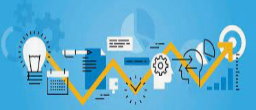 Aprobación y validación de los indicadores y ponderaciones asociados Plan Estratégico Sectorial – PESAprobación y validación de los indicadores y ponderaciones asociados Plan Estratégico Sectorial – PESAprobación y validación de los indicadores y ponderaciones asociados Plan Estratégico Sectorial – PESSe da por culminado este punto en la toma de decisiones puesto que fueron aprobados y validados los indicadores y ponderaciones asociados Plan Estratégico Sectorial – PES08/06/2021Síntesis: En la presente sesión del Comité se presenta el resultado final de las mesas técnicas con las entidades de la herramienta de seguimiento del PES con el fin de aprobar y validar los indicadores y ponderaciones asociadas a los objetivos estratégicos y estrategias del Plan Estratégico Sectorial – PES por parte de los Directores de las Entidades.Síntesis: En la presente sesión del Comité se presenta el resultado final de las mesas técnicas con las entidades de la herramienta de seguimiento del PES con el fin de aprobar y validar los indicadores y ponderaciones asociadas a los objetivos estratégicos y estrategias del Plan Estratégico Sectorial – PES por parte de los Directores de las Entidades.Síntesis: En la presente sesión del Comité se presenta el resultado final de las mesas técnicas con las entidades de la herramienta de seguimiento del PES con el fin de aprobar y validar los indicadores y ponderaciones asociadas a los objetivos estratégicos y estrategias del Plan Estratégico Sectorial – PES por parte de los Directores de las Entidades.Síntesis: En la presente sesión del Comité se presenta el resultado final de las mesas técnicas con las entidades de la herramienta de seguimiento del PES con el fin de aprobar y validar los indicadores y ponderaciones asociadas a los objetivos estratégicos y estrategias del Plan Estratégico Sectorial – PES por parte de los Directores de las Entidades.Síntesis: En la presente sesión del Comité se presenta el resultado final de las mesas técnicas con las entidades de la herramienta de seguimiento del PES con el fin de aprobar y validar los indicadores y ponderaciones asociadas a los objetivos estratégicos y estrategias del Plan Estratégico Sectorial – PES por parte de los Directores de las Entidades.Se da por culminado este punto en la toma de decisiones puesto que fueron aprobados y validados los indicadores y ponderaciones asociados Plan Estratégico Sectorial – PES28/06/2021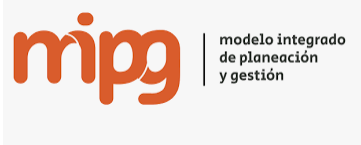 Aprobación y validación del cronograma de socialización del estado de avance de las Políticas de Gestión y Desempeño del MIPGAprobación y validación del cronograma de socialización del estado de avance de las Políticas de Gestión y Desempeño del MIPGSe da inicio a las socializaciones de prácticas exitosas y lecciones aprendidas de la siguiente manera:Julio: Políticas de Planeación Institucional - Transparencia y Acceso a la Información Pública - Control Interno - Seguimiento y Evaluación.28/06/2021Síntesis: En la presente sesión se aprueba y valida por parte de los miembros del Comité, el cronograma de socialización del estado de avance de las Políticas de Gestión y Desempeño del MIPG, para que en cada sesión se compartan prácticas exitosas y lecciones aprendidas en la implementación de las políticas del MIPG (10 minutos por política).Síntesis: En la presente sesión se aprueba y valida por parte de los miembros del Comité, el cronograma de socialización del estado de avance de las Políticas de Gestión y Desempeño del MIPG, para que en cada sesión se compartan prácticas exitosas y lecciones aprendidas en la implementación de las políticas del MIPG (10 minutos por política).Síntesis: En la presente sesión se aprueba y valida por parte de los miembros del Comité, el cronograma de socialización del estado de avance de las Políticas de Gestión y Desempeño del MIPG, para que en cada sesión se compartan prácticas exitosas y lecciones aprendidas en la implementación de las políticas del MIPG (10 minutos por política).Síntesis: En la presente sesión se aprueba y valida por parte de los miembros del Comité, el cronograma de socialización del estado de avance de las Políticas de Gestión y Desempeño del MIPG, para que en cada sesión se compartan prácticas exitosas y lecciones aprendidas en la implementación de las políticas del MIPG (10 minutos por política).Síntesis: En la presente sesión se aprueba y valida por parte de los miembros del Comité, el cronograma de socialización del estado de avance de las Políticas de Gestión y Desempeño del MIPG, para que en cada sesión se compartan prácticas exitosas y lecciones aprendidas en la implementación de las políticas del MIPG (10 minutos por política).Se da inicio a las socializaciones de prácticas exitosas y lecciones aprendidas de la siguiente manera:Julio: Políticas de Planeación Institucional - Transparencia y Acceso a la Información Pública - Control Interno - Seguimiento y Evaluación.29/07/2021En la presente sesión se aprueba y valida por parte de los miembros del Comité, el cronograma y programación de la Estrategia de Rendición de Cuentas del Sector 2021.29/07/2021Síntesis: En la presente sesión del Comité se realiza la presentación de los Resultados de la Estrategia Rendición de Cuentas Sectorial 2020 y la Presentación de la Estrategia de Rendición de Cuentas Sectorial 2021.Síntesis: En la presente sesión del Comité se realiza la presentación de los Resultados de la Estrategia Rendición de Cuentas Sectorial 2020 y la Presentación de la Estrategia de Rendición de Cuentas Sectorial 2021.Síntesis: En la presente sesión del Comité se realiza la presentación de los Resultados de la Estrategia Rendición de Cuentas Sectorial 2020 y la Presentación de la Estrategia de Rendición de Cuentas Sectorial 2021.Síntesis: En la presente sesión del Comité se realiza la presentación de los Resultados de la Estrategia Rendición de Cuentas Sectorial 2020 y la Presentación de la Estrategia de Rendición de Cuentas Sectorial 2021.Síntesis: En la presente sesión del Comité se realiza la presentación de los Resultados de la Estrategia Rendición de Cuentas Sectorial 2020 y la Presentación de la Estrategia de Rendición de Cuentas Sectorial 2021.CompromisosCompromisosEntidadFecha límite para su cumplimientoSeguimiento y cierres de acciones1Revisar el estado de avance de las metas, para poder ajustar ya sea el reporte o la programación de las metas PDD y metas proyecto de inversión que permitan dar cuenta del cumplimiento, en especial de la ejecución de las metas que al corte del primer trimestre presentan un avance en cero. TODAS LAS ENTIDADESJulio, previo al cargue del seguimiento a junio 30 2021Se realizó la revisión por parte de las entidades por lo tanto se da culminado este compromiso.2Con respecto a la meta Plan a cargo del IDRD que no presenta programación en la vigencia 2021, será reprogramada para el seguimiento con corte a 30 de junio en el sistema SEGPLAN.IDRDReprogramación: julioSe realizó la reporgramación por parte de la entidad por lo tanto se da culminado este compromiso.3Se espera tener los resultados del Mapeo de las tres localidades a finales de 2021FUGAPliegos: 15 de mayoContratación: julio 2021Ejecución: diciembre 2021El proceso contractual avanza de acuerdo con el cronograma previsto. E 27 de julio de 2021 está prevista la adjudicación del contrato para la caracterización y mapeo a partir de la metodología ya definida para tal efecto.4Reunión con los jefes de oficinas de planeación para incluir indicadores en el PES direccionados a visibilizar las acciones de reactivación y mitigación económica del sectorSCRD22/06/2021Se realizó la reunión por lo tanto se da como culminado este compromiso